Publicado en Comunidad de Madrid el 01/03/2024 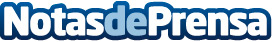 Grupo Prodesco refuerza su liderazgo en el sector de la distribución al canal HORECA con resultados históricos en 2023La facturación y EBITDA del Grupo Prodesco en cifras históricas tras un sólido crecimiento en 2023Datos de contacto:MaritzaGrupo Prodesco623332267Nota de prensa publicada en: https://www.notasdeprensa.es/grupo-prodesco-refuerza-su-liderazgo-en-el Categorias: Nacional Finanzas Madrid Castilla La Mancha Industria Alimentaria Restauración http://www.notasdeprensa.es